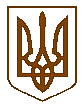 УКРАЇНАБілокриницька   сільська   радаРівненського   району    Рівненської    областіВ И К О Н А В Ч И Й       К О М І Т Е Т     РІШЕННЯ17   жовтня  2019  року                                                                                №  73                                                    Про присвоєння поштової адреси  на  житловий будинок	Розглянувши  заяву гр. Люльчика Сергія Борисовича про присвоєння поштової адреси на житловий будинок в с. Біла Криниця Рівненського району Рівненської області, взявши до уваги подані ними документи, керуючись п.п. 10 п.б ст. 30 Закону України «Про місцеве самоврядування в Україні», виконавчий комітет Білокриницької сільської радиВ И Р І Ш И В :Присвоїти поштову адресу на житловий будинок, який розташований на земельній ділянці з кадастровим номером 5624680700:02:006:0731 гр. Люльчику С.Б.: с. Біла Криниця, вул. Серпнева, буд. 56.Сільський голова                                                                       Тетяна ГОНЧАРУК